Оценочные материалы текущего контроля знаний и промежуточной аттестации по дисциплине «Основы алгоритмизации и программирования»ОК-1Алгоритм - этоописание существенных для поставленной задачи свойств и закономерностей поведения объектов, обеспечивающее её решение;программа, предназначенная для создания и обработки графической информации;пошаговое описание последовательности действий, которые необходимо выполнить для решения задачи;ОК-1Расположите в порядке следования этапов компьютерного моделированияПланирование и проведение компьютерных экспериментовСоздание алгоритма и написание программыРазработка концептуальной модели, выявление основных элементов системы и их взаимосвязейФормализация, переход к моделиПостановка задачи, определение объекта моделированияАнализ и интерпретация результатовОтвет: 5-3-4-2-1-6Наиболее наглядной формой описания алгоритма является структурно-стилизованный метод:
1 словесное описание алгоритма2 представление алгоритма в виде схемы       3 язык программирования высокого уровняРазработкой алгоритма решения задачи называется:
1 точное описание данных, условий задачи и ее целого решения
2 сведение задачи к математической модели, для которой известен метод решения
3 определение последовательности действий, ведущих к получению результатов ОК-2На первом этапе структурирования информации:производится обработка информации;определяется цель отбора информации;осуществляется сбор необходимой информации;обеспечивается хранение информации.ОК-2Выделите два ключевых принципа структурирования изучаемой информацииИнформация должна быть поделена на группы и подгруппы в соответствии с определенным значимым для нас критериемВыделенные группы должны быть логично связаны, выстроены в необходимом порядкеРасположить информацию как удобно пользователюКак называется алгоритм, в котором действия выполняются друг за другом, не повторяясь:
1 циклическим
2 разветвленным
3 линейным ОК-41.        Какое из приведённых определений проекта верно:Проект — уникальная деятельность, имеющая начало и конец во времени, направленная на достижение определенного результата/цели, создание определённого, уникального продукта или услуги при заданных ограничениях по ресурсам и срокам;Проект — совокупность заранее запланированных действий для достижения какой-либо цели;Проект — процесс создания реально возможных объектов будущего или процесс создания реально возможных вариантов продуктов будущего;Проект — совокупность взаимосвязанных мероприятий или задач, направленных на создание определённого продукта или услуги для потребителей.ОК-42.          Основоположником метода проектов в обучении был:К. Д. Ушинский;Дж. Дьюи;Дж. Джонсон;Коллингс.С именем какого учёного связана технология структурного программирования?С именем Эдсгера ДейкстрыС именем Линуса ТорвальдсаС именем Блёза ПаскаляОК-5Методика анализа, проектирования и написания приложений с помощью   классов, каждый из которых является целостным фрагментом кода и обладает свойствами и методами, называется __________ программированием.
Ответ: объектно-ориентированнымОК-5После выполнения алгоритма
b:= 10
d:= 30
нц пока  d >= b
|       d := d - b
кц
Ответ: 0ОК-5Основой метода структурного программирования являются:
а) принцип модульности  разработки сложных программ
б) использование композиции трех базовых элементов – линейной, ветвления и циклической структур
в) использование композиции двух базовых элементов – ветвления и циклической структур
д) использование большого количества подпрограмм
ОК-9Свойствами алгоритмов являются:информативностьоперативностьрезультативностьцикличностьмассовостьопределенностьдискретностьОК-9Информационные технологии включают в себясбор информациисбор, хранение, передачу информациисбор, хранение, передачу, обработку информацииОК-9Сколько всего базовых структур алгоритмов вы знаетедвачетыретриОК-10Пусть А - базовый класс, В - его подкласс. Концепция наследования в объектно-ориентированном подходе подразумевает, что:
а) объекты класса В наследуют значения объектов класса А
б) объекты класса В не могут обладать методами класса А без их повторного объявления
в) общие для классов А и В структуры данных и методы могут быть определены только в классе А
г) переменные и методы класса А могут быть использованы объектами класса В без их повторного определения в В
д) в классе В должны быть перечислены наследуемые элементы класса А
ОК-10Свойством ООП, которое может быть смоделировано с помощью таксономической классификационной схемы (иерархии) являетсянаследованиеполиморфизминкапсуляцияОК-10Структурное программирование по-другому называют программированием без.__________Ответ:  GOTO
Определите, как называется процесс перестановки элементов массива с целью упорядочивания их в соответствии с каким-либо критерием?
а) поиск
б) перебор
в) сортировкаПК 2.4Программа – этосистема правил, описывающая последовательность действий, которые необходимо выполнить для решения задачиуказание на выполнение действий из заданного набораобласть внешней памяти для хранения текстовых, числовых данных и другой информациипоследовательность команд, реализующая алгоритм решения задачиПК 2.4Программа интерпретатор выполняетпоиск файлов на дискепооператорное выполнение программыполное выполнение программы.ПК 2.4Программа компилятор выполняетпереводит исходный текст в машинный кодзаписывает машинный код в форме загрузочного файлаформирует текстовый файлПК 2.4После выполнения алгоритмаa = 12b = 46нц пока b >= ab = b – aкцзначение переменной b равно46341022ПК 2.4Укажите, сколько раз выполнится цикл в представленном фрагменте программыa:=3; b:=7;
    ПОКА (a / 2) ≤ (b / 3)
    НЦ
      a:=a+2;
      b:=b+3;
    КЦ;
Ответ; бесконечное число разПК 2.4В программе вычисляющей произведение отрицательных чисел из N введенных с клавиатуры ввод N
P:=1
нц для i от1 до N
   ввод а
   если (_???__)
    то P:=P*a
   все
кц
вывод Pнеобходимо вставить условие…. Ответ: а<0ПК 2.4Фрагмент программы выводитS:=0
нц для i от 1 до 10
     ввод а
     S:=S+a
кц
S:=S/10
вывод Sсумму из десяти чиселсреднее из десяти чиселсумму и среднее из десяти чиселПК 2.4Чем характеризуется переменная:именем, значениемзначением, типомименем, типом, значениемПК 2.4В  результате выполнения алгоритма будут выведены числаалг «Вывод чисел»
нц  для i:=2 до 6
    вывод i
кц2,4,6,82,3,4,5,61,2,3,4,5,6ПК 2.4В результате выполнения алгоритма, значение переменной k будет равно числуалг «Вычисление значения переменной k»
k := 0
нц  для i:=2 до 6
     k := k + 1
кц
вывод   k345ПК 2.4Если задан фрагмент алгоритмапока a<>b
 нц    если a>b
            то      a=a-b
            иначе b=b-a
         все
 кц
 напечатать aто при заданных начальных условиях а=375, b=425 после выполнения алгоритма переменная а примет значение…253528ПК 2.4В программе, вычисляющей сумму положительных элементов, из 20 введенных с клавиатуры, необходимо вставить оператор…S:=S+aa:=a+SS:=aS:=S*aПК 2.4После выполнения алгоритмаa = 12b = 46нц пока b >= ab = b – aкцзначение переменной b равно46341022ПК 2.4В данном фрагменте программы подсчитываетсяСумма значений всех элементовСумма значений четных элементовСумма значений нечетных элементовПК 2.4Алгоритм какого типа изображен на рисунке?циклическийразветвляющийсялинейныйПК 2.4Среди перечисленных имен переменных на языке Visual Basic Application найдите неверно записанное имяПримерSLOVO25MARTДомашняяРабота Оператор цикла с постусловием:
а) For … to…do
б) While…do
в) Repeat… untilПК 2.5При работе с процедурами как связаны между собой формальные и фактические процедурыколичество формальных и фактических параметров могут не совпадатьпорядок следования и количество формальных и фактических параметров совпадаютимена формальных и фактических должны совпадатьПК 2.5Каковы основные отличия функции от процедуры?Процедура может иметь только одно значение, как и функция. Функция может иметь несколько значений, а процедура только одно (оно и будет ее результатом).Процедура может иметь несколько значений, а функция только одно (оно и будет ее результатом)ПК 2.5Проектирование программ путем последовательного разбиения большой задачи на меньшие подзадачи соответствует …восходящему («снизу-вверх») проектированиюнисходящему («сверху-вниз») проектированиюобъектно-ориентированному проектированиюконцептуальному моделированиюПК 2.5Свойство ООП,  которое может быть смоделировано с помощью таксономической квалификационной схемы (иерархии) называетсяУправление событиямиПолиморфизмНаследованиеИнкапсуляцияПК 2.5Параметры, указываемые в момент вызова подпрограммы из основной программы, называютсяПостояннымиФактическимиАбсолютнымиГлобальнымиПК 2.5Объектно-ориентированный подход к программированию использует следующие базовые понятияИнструкцииДанныеМодельОбъектСвойствоМетод обработкиСобытиеКласс объектовОтвет 4-5-6-7-8ПК 2.5Система программирования представляет программисту возможность…Автоматической сборки разработанных модулей в единый проектАнализа существующих программных продуктов по соответствующей тематикеВыбор языка программированияАвтоматического построения математической модели исходя из постановки задачиПК 2.5Основой методологии объектно-ориентированного программирования является …вывод некоторого целевого утверждения описание программной системы в терминах объектов и связей между ними отказ от использования подпрограмм при реализации системы описание системы в виде рекуррентных соотношенийПК 2.5В объектно-ориентированном программировании наследование характеризуется …) сокрытием информации и комбинированием данных и методов внутри объекта посылкой сообщений объектам возможностью задания в иерархии объектов различных действий в методе с одним именем способностью объекта сохранять свойства и методы класса-родителяПК 2.5В объектно-ориентированном программировании правильной является фраза…«Объект – это то же самое, что и класс» «Класс и объект – не связанные между собой понятия» «Объект – это экземпляр класса» «Класс – это экземпляр объекта»ПК 2.5В объектно-ориентированном программировании в процессе реализации механизма наследования возникает иерархия классов инкапсуляция данных и методов новое поле в каждом классе новый метод в каждом классеПК 2.5Пусть А - базовый класс, В - его подкласс. Концепция наследования в объектно-ориентированном подходе подразумевает, что …объекты класса В наследуют значения объектов класса Аобъекты класса В не могут обладать методами класса А без их повторного объявленияобщие для классов А и В структуры данных и методы могут быть определены только к классе Апеременные и методы класса А могут быть использованы объектами класса В без их повторного определения в Вв классе В должны быть перечислены наследуемые элементы класса АВарианты ответов:а, гб, да, бв, гПеревод программ с языка высокого уровня на язык более низкого уровня обеспечивает программа -:
а) паскаль
б) ассемблер
в) компилятор 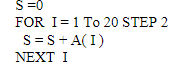 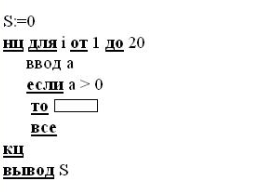 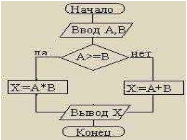 